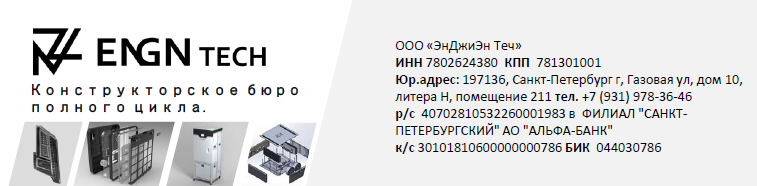 Опросный листИнформация о заказчикеИнформация о заказчикеНаименование компанииСайт компанииКонтактное лицо, должностьТелефон для связиE-mailОписание продуктаОписание продуктаНаименование продуктаОбласть применения, практическое назначениеКласс продукта (выбрать)Продукт среднего уровняКласс продукта (выбрать)Продукт премиум уровняРешаемая задача (выбрать)Разработка нового продуктаРешаемая задача (выбрать)Обновление существующего / аналогичного продуктаРешаемая задача (выбрать)Другое:Требуемые услуги (выбрать)Промышленный дизайнТребуемые услуги (выбрать)Конструирование/инжинирингТребуемые услуги (выбрать)ПрототипированиеТребуемые услуги (выбрать)Мелкосерийное производствоТребуемые услуги (выбрать)Авторский надзорТребуемые услуги (выбрать)Другое:Требуемый результатПример: Расчет стоимости услуг по разработке и производству прототипа продукта./ Расчет стоимости услуги по налаживанию массового производства продукта/ Расчет себестоимости продукта на этапе массового производстваЦелевой рынок сбытаЦелевая себестоимостьЕсть ли у вас пожелания по стоимости конечного объекта / корпуса в серийном производстве?Планируемый тираж производстваСтадия разработки на сегодняшний деньПример:Имеются ли аналоги продуктаЕсли есть -укажите ссылки Особенности и технические характеристики продуктаОсобенности и технические характеристики продуктаГабариты изделия и его компонентовТребования к антивандальностиБрызгозащита и водонепроницаемостьПылезащищенностьТребования по безопасности корпуса и его компонентовУсловия монтажаБудет ли объект монтироваться на другие предметы (стены / потолок / прочие объекты)Предполагается ли сборка / разборка объекта конечным пользователем? (укажите возможные детали для демонтажа)Требования сервисного обслуживанияТранспортные требования к упаковкеМатериалы для производства продуктаДизайн продуктаДизайн продуктаПриведите примеры дизайна, который вам нравится Наличие бренд-бука компаниида/нетОбязательные графические элементы, которые должны быть нанесены на корпус и быть видимыми пользователю. Элементы/цвета которых категорически не должно присутствовать в разрабатываемом дизайне.Укажите удачные решения конкурентов, применимые к вашему продукту.Опишите примеры неудобства вашего дизайна и некомфортные сценарии работы оборудования конкурентов.